                                       Тема: «Насекомые». (Лепка). Цель: продолжать формировать навыки лепки у детей; развивать мелкую моторику, воображение и творчество; воспитывать бережное отношение к природе.  Материал: пластилин, доска для лепки, стеки, салфетка. Можно использовать картинки с изображением насекомых. На земле великое множество насекомых. На брюшке у них поперечные полоски, как бы насечки. Вот откуда название «насекомое» - от слова «насекать». Насекомые – обжоры: они едят все; зелень, мелких насекомых, отходы. Насекомые бывают большие и маленькие. Одни летают, другие ползают или прыгают. Одни живут несколько лет, другие – один день. В природе появляются только тогда, когда тепло (весной, летом). Насекомых поедают птицы. Среди насекомых имеются вредители – переносчики болезней человека и животных (мухи); есть и полезные – опыляют растения, дают продукты и сырье (мед, воск, шелк).
 Давай рассмотрим части тела насекомых. Тело можно разделить на три части: голова, грудь, брюшко, 6 ног, 2 глаза, 2 усика, 2 пары крыльев, у мух одна пара, ноги и крылья насекомых отходят от груди.
 - Какие насекомые приносят пользу, а какие вред? (Стрекозы едят мошек, пауки – мух, мухи разносчики микробов, гусеницы едят листья, пчелы собирают мед.)
 - Какие насекомые жужжат? (Жуки, шмели, мухи, стрекозы, осы.)  - Какие пищат? (Комары)
 - Какие стрекочут? (Кузнечики)
 А сейчас давай разгадывать загадки про насекомых: 1. Побежали по дорожке   Чьи — то маленькие ножки! 
   А на ножках, посмотри,- 
   Груза больше раза в три! 
   И почти не вижу я    Под поклажей … . (Муравьи) 
2. Пролетела мимо уха 
   Вроде муха, но не муха 
   Эта муха не жужжала 
   У нее, ребята, жало 
   Коль ужалит, будет «ай» 
   Кто же это отгадай! 
  – Муха с жалом? 
  – Чудеса! 
   Знают все это – … (Оса)! 
3. На цветок пахучий 
   Сел цветок летучий. (Бабочка) 
  А вот ты знаешь, что если исчезнут насекомые с нашей планеты, то исчезнут растения, животные, птицы. Они не могут существовать друг без друга. Насекомые – это часть природы. Поэтому нельзя убивать насекомых, а только их беречь, любить и охранять. Предложите слепить насекомых по выбору ребенка. (Используйте схемы-подсказки, см. фото).   Физминутка «Бабочка» (движения в соответствии с текстом):
Утром бабочка проснулась,
Потянулась, улыбнулась,
Раз – росой она умылась,
Два – изящно покружилась.
Три – нагнулась и присела,
На четыре – улетела.                                       Желаем творческих успехов!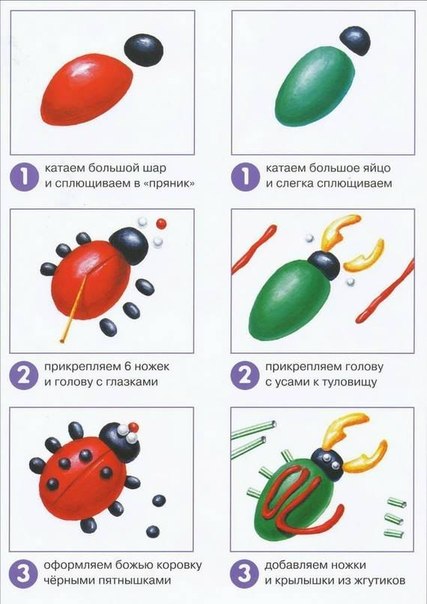 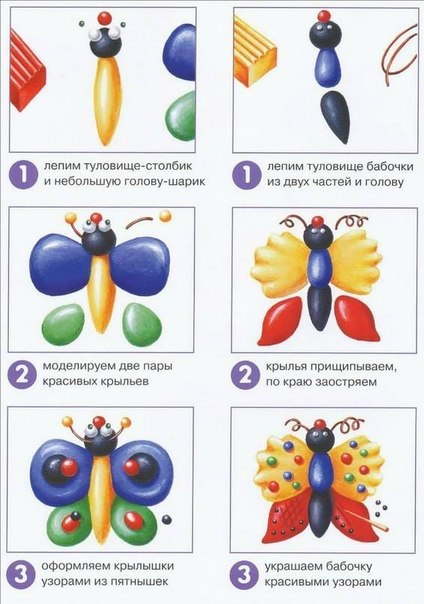 